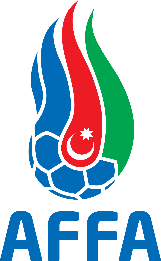 Qrant MüsabiqəsiMüraciət edənin ad, soyad və atasının adı:Müraciət edənin təmsil etdiyi təşkilat:Təşkilatın fəaliyyət növü:Hal-hazırda və ya son 3 il ərzində icra edilən layihələr:Təklif edilən layihənin adı:Layihənin büdcəsi:Layihənin iştirakçıları (sponsor, tərəfdaş və ya digər iştirakçılar):Layihənin məqsədi:Layihənin müddəti və davamlılığın təmin edilməsilə bağlı addımlar:Layihənin əsas xərc istiqamətləri:Layihə rəhbərinin ad və soyadı:Əlaqə nömrəsi:E-mail ünvan:Ünvan:Müraciət formasını doldurduqdan sonra bütün əlavə materiallarla birgə “WeTransfer” və ya hər hansı bir “cloud” və ya ”drive” platformasına yükləyərək 15 may tarixinədək qrant@affa.az ünvanına göndərməyinizi xahiş edirik.	Biz Birlikdə Güclüyük